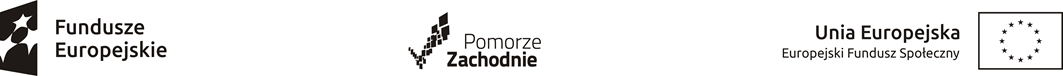 Szczecin,   3 lutego 2022 r.WUP.XVA.322.15.AŻ.2022SZACOWANIE WARTOŚCI ZAMÓWIENIA W imieniu Wojewódzkiego Urzędu Pracy w Szczecinie, w celu rozeznania cen rynkowych, zwracam się z prośbą o przesłanie kalkulacji cenowej na przedmiot zamówienia jakim jest dostawa flag.Flaga Polski:Ilość: 3 sztuki.Rodzaj mocowania: tunel na drzewiec (na krótszym boku)Rozmiar: 150 x 100 cm.Rodzaj tkaniny: satyna.Flaga trzywarstwowa (2 warstwy satyny a wewnątrz separacja,  450g/m2).Flaga Unii EuropejskiejIlość: 3 sztuki.Rodzaj mocowania: tunel na drzewiec (na krótszym boku)Rozmiar: 150 x 100 cm.Rodzaj tkaniny: satyna.Flaga trzywarstwowa (2 warstwy satyny a wewnątrz separacja,  450g/m2).Flaga WUP SzczecinIlość: 3 sztuki.Rodzaj mocowania: tunel na drzewiec (na krótszym boku)Rozmiar: 150 x 100 cm.Rodzaj tkaniny: satyna.Flaga trzywarstwowa (2 warstwy satyny a wewnątrz separacja,  450g/m2).Koszty dostawy muszą być uwzględnione w przedstawionej wycenie.Dostawa na adres: Wojewódzki Urząd Pracy w Szczecinie ul. Mickiewicza 41, 70-383 Szczecin Okres realizacji: maksymalnie 14 dni roboczych od otrzymania zlecenia Warunki płatności: przelew 14 dni na podstawie wystawionej faktury/rachunkuOfertę należy kierować na adres mailowy: przetargi@wup.pl do dnia 10 lutego 2022 r. Niniejsza wiadomość stanowi element analizy rynku i nie jest zamówieniem, a otrzymane od Państwa oferty nie powodują żadnych zobowiązań.Załącznik:- wzór flagi WUP Wzór oferty cenowej do ewentualnego wykorzystaniaWUP.XVA.322.15.AŻ.2022............................................................................ (pieczęć adresowa Wykonawcy)NIP: ....................................................REGON:.............................................tel.: .....................................................adres e – mail: ....................................Oferuję wykonanie zamówienia zgodnie z opisem i na warunkach określonych w ogłoszeniu za łączną kwotę umowną: …………………….. zł brutto.Ceny brutto za poszczególny asortyment są następujące: ……………………….						………………………….Data								podpis WykonawcyLpAsortymentCena bruttoPLN1Flaga POLSKI 3 szt.2Flaga Unii Europejskiej 3 szt.3Flaga WUP Szczecin 3 szt. 